Упражнения по развитию мелкой моторики	1. Мы делили апельсин (левая рука в кулачке, правая её обхватывает)Много нас – а он – одинЭта долька – для ежа и(правой рукой поочередно разжимаем пальчики на левой руке)Эта долька – для чижаЭта долька – для котятЭта долька - для утятЭта долька - для бобраА для волка – кожура!2.Котик лапкой умываетсяВидно, в гости собираетсяВымыл носик.Вымыл ротик.Вымыл ухо.Вытер сухо.3.	Мы капусту рубим, рубимМы капусту трём, трёмМы капусту солим, солимМы капусту мнём, мнёмВ баночку кладём и пробуем. 4.  На двери висит замок (руки в замке)Кто его открыть бы смог? Потянули, (потянули)Покрутили, Постучали И – открыли! (руки разжимаются)Вы хотите, чтобы Ваш ребенок добился в жизни значительных успехов, состоялся как личность, чувствовал себя свободно и уверенно?
        Учите своего малыша говорить! Правильное, чистое произношение и развитая речь — заслуга прежде всего семейного воспитания.  Устранить нарушения РЕЧИ  ребенку помогут логопед и воспитатели детского сада. И все-таки основную нагрузку в обучении ребенка правильной речи должны взять на себя родителиРазвитие речи ребёнка в норме.Подготовительный период (от 0 до 1 года).        2-3 месяца – гуление;        4-6 месяцев – лепет;        9-12 месяцев – первые слова.2.Преддошкольный период (от 1 года до 3 лет).             1,5-2 года – фраза;     к  3 годам – связная речь (несколько фраз).3.  Дошкольный период (от 4 до 6/7 лет).К 5 годам – сформирован фонематический слух, звукопроизношение, обобщение понятий, словарный запас – 2-3 тыс. слов.6-7 лет – звукобуквенный анализ, словарный запас – до 6 тысяч слов.Предпосылки для успешного овладения грамотой.Слух, зрение, интеллектуальное способности (развитые высшие психические функции) Психическое и физическое здоровье.Психическая активность. Активность познавательных процессов, работоспособность.Сформированность эмоционально-волевой сферы. Опыт  речевого общения.Мой маленький дружок, запоминайдвиженья!И вместе с намиДвигаться учись без напряжения.Пальчикам нашим нужна тренировка,Всё получаться будет так ловко!Надо, конечно, тебе потрудиться.Легче зато потом будет учиться.Спориться будет любая работа.Скажешь: «Спасибо Вам за заботу!»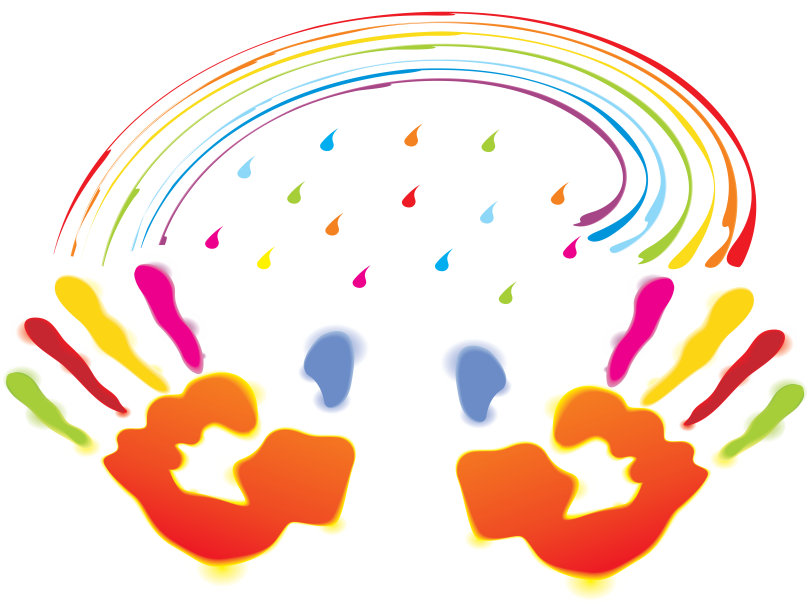 Календарь нормативных требований по развитию мышления и мелкой моторики ребёнка 
в возрасте от года и до 6 летМоторныена	вык и                                                                 возраст                                                                     детей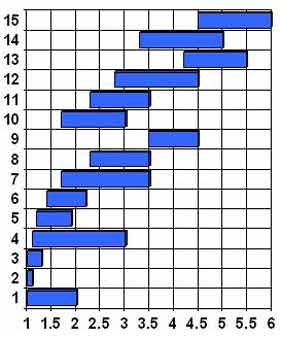 1.Рисует и черкает на листе бумаги2.Стучит одним предметом о другой
3.Берёт крошку хлеба большим и указательным пальцами
4.Вытаскивает крошку из прозрачной банки 5.Строит башню из 2-х кубиков
6.Строит башню из 4-х кубиков 
7.Строит башню из 8-х кубиков   8.Строит(копирует) мостик из 3-х кубиков9.Строит(копирует) мостик из 5-х кубиков10.Рисует вертикальную линию(ошибка до 30 град.)
11.Перерисовывает круг 
12.Перерисовывает крестик  
13.Перерисовывает квадрат
14.Рисует человечка(3 элемента)МКДОУ «Детский сад№7общеразвивающего  вида»РАЗВИТИЕМЕЛКОЙ МОТОРИКИ У ДОШКОЛЬНИКОВВоспитатель: Золотухина Н. Е.Решение речевых проблем требует ДОСТАТОЧНОГО УРОВНЯ РАЗВИТИЯ МЕЛКОЙ МОТОРИКИ.   Понятие мелкой (или тонкой) моторики человека обозначает точные двигательные способности его рук.  Развитие мелкой моторики и, соответственно, координации движений рук ребёнка находится в прямой зависимости от состояния развития его мышления.  Пальчиковые игры и упражнения способствуют развитию: памяти, внимания, воображения мышления, развивают пространственные представления, готовят ребенка к успешному обучению в школе.Упражнения по развитию мелкой моторики1.  В упражнениях с детьми начинайте с самого простого, а затем постепенно усложняйте задание.2.  При объяснении называйте свои действия и добивайтесь этого от детей.3. Наблюдайте за работой детей, умейте вовремя прийти на помощь. Формы ее могут быть разнообразны: совет, вопрос, непосредственная помощь.4. Найдите, за что похвалить: за то, что ловко складывал пальчики, за то, какой он молодец и, вообще, – самый лучший.5. Помните, приобщая ребенка к пальчиковым упражнениям и играм, надо мотивировать  его на интересное задание, выполнение которого способствует развитию самостоятельности, ручной умелости.